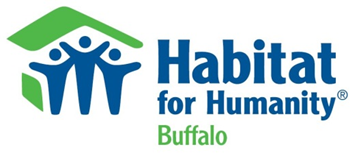 Board of Directors Meeting, Annual Meeting, and Special SessionTuesday, June 22, 2021 – 5:30 pm – 8:00 pmMillington Lockwood Conference Room3901 Genesee St Suite 800 Buffalo NY 14225&ZOOM Meetinghttps://us02web.zoom.us/j/87225397954?pwd=OVo3MWQwclI3UFlLeXd6czNScWNVUT09Meeting ID: 872 2539 7954; Passcode: 866235Board Invitees: 	Mike Bonitatibus, Chris Campise, Toni Canazzi, Jillian Dintino, Errol Douglas, Jim Eaton, Jody Galvin, Susan Hassinger, Brett Koeppel, Gerry Murak, Lynn O’Connor, Preciouss Patterson, Miguel Santos, Mike Schaffstall, John Sexton, Heath Szymczak, Bennie Williams, Royce WoodsOther Attendees: 	Teresa Bianchi (Executive Director), Rick Folger (Program Director), Stephanie Lawson (Development & Communications Manager)5:30 PM		Opening Reflection							Jim Eaton5:35 PM		Executive Committee 							John SextonBoard Build Day – June 25th Transition to LynnPlan for the Strategic Plan refresh – Gerry Murak to facilitate			Nominating/Governance Committee					Transition of Chair 5:45 PM		Secretary Update							Jill DintinoApproval of meeting minutes from May 25, 2021 (Vote)2021 Board Commitment Forms – Update6:00 PM		Finance Committee							Mike SchaffstallFY 2022 Budget (Vote)3-year budget refresh – UpdateRestore/Facilities Strategy creation – Update6:30 PM		Executive Director Reports 								Development Committee						Stephanie LawsonDevelopment Plan - Dashboard ReviewCommittee ItemsProgram Updates							Rick FolgerFamily UpdatesFamilies lacking complete Volunteer Hours (due to COVID)ClosingsQualifying FamiliesHouse Pricing Approvals (Vote)Family House Matching Approvals (Vote)			Delinquencies and ForeclosuresConstruction DashboardUpdates since last Board meeting				Teresa BianchiStaff updatesCOVID-19 ImpactsCapacity Building Grant (Vote)Current Year Budget Report					Rick FolgerCash Flow Update					7:10 PM		Old Business TopicsControlled Storage of Special Board Meeting materials		John SextonIT Review (utilizing M&T resource)				Lynn O’Connor7:15 PM		New Business	7:30 PM		Adjournment of Regular Board Meeting / Begin ANNUAL MeetingBoard elections for returning current membersOfficer elections7:45 PM		Adjournment of ANNUAL Meeting / Begin SPECIAL SESSIONExecutive Director annual review and compensation recommendationNext Meeting:	September 28, 2021, 5:45pm – 7:30pm			Location: TBD FY 2022 Board Meetings (generally 4th Tuesday of the month)September 28, 2021November 23, 2021January 25, 2022March 22, 2022May 24, 2022June 28, 2022